Β' ΥΠΟΔΕΙΓΜΑ ΚΕΙΜΕΝΟΥ ΥΠΕΥΘΥΝΗΣ ΔΗΛΩΣΗΣ ΓΙΑ ΕΠΙΧΕΙΡΗΣΕΙΣ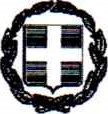 ΥΠΕΥΘΥΝΗ ΔΗΛΩΣΗ(άρθρο 8 Ν.1599/1986)Η ακρίβεια των στοιχείων που υποβάλλονται με αυτή τη δήλωση μπορεί να ελεγχθεί με βάση το αρχείο άλλων υπηρεσιών (άρθρο 8, παρ. 4 N. 1599/1986)	Ημερομηνία:	O Εκπρόσωπος(σφραγίδα επιχείρησης, στοιχεία εκπροσώπου, υπογραφή)Αναγράφεται από τον ενδιαφερόμενο πολίτη ή Αρχή ή η Υπηρεσία του δημόσιου τομέα, που απευθύνεται η αίτηση.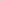 Αναγράφεται ολογράφως.«Όποιος εν γνώσει του δηλώνει ψευδή γεγονότα ή αρνείται ή αποκρύπτει τα αληθινά με έγγραφη υπεύθυνη δήλωση του άρθρου 8 τιμωρείται με φυλάκιση τουλάχιστον τριών μηνών. Εάν ο υπαίτιος αυτών των πράξεων σκόπευε να προσπορίσει στον εαυτόν ΤΟΙ-' ή σε άλλον περιουσιακό όφελος βλάπτοντας τρίτον ή σκόπευε να βλάψει άλλον, τιμωρείται με κάθειρξη μέχρι 10 ετών.Σε περίπτωση ανεπάρκειας χώρου η δήλωση συνεχίζεται στην πίσω όψη της και υπογράφεται από τον δηλούντα ή την δηλούσα.ΠΡΟΣ(1):ΕΛΛΗΝΙΚΟ ΚΕΝΤΡΟ ΚΙΝΗΜΑΤΟΓΡΑΦΟΥ ΝΠΙΔΕΛΛΗΝΙΚΟ ΚΕΝΤΡΟ ΚΙΝΗΜΑΤΟΓΡΑΦΟΥ ΝΠΙΔΕΛΛΗΝΙΚΟ ΚΕΝΤΡΟ ΚΙΝΗΜΑΤΟΓΡΑΦΟΥ ΝΠΙΔΕΛΛΗΝΙΚΟ ΚΕΝΤΡΟ ΚΙΝΗΜΑΤΟΓΡΑΦΟΥ ΝΠΙΔΕΛΛΗΝΙΚΟ ΚΕΝΤΡΟ ΚΙΝΗΜΑΤΟΓΡΑΦΟΥ ΝΠΙΔΕΛΛΗΝΙΚΟ ΚΕΝΤΡΟ ΚΙΝΗΜΑΤΟΓΡΑΦΟΥ ΝΠΙΔΕΛΛΗΝΙΚΟ ΚΕΝΤΡΟ ΚΙΝΗΜΑΤΟΓΡΑΦΟΥ ΝΠΙΔΕΛΛΗΝΙΚΟ ΚΕΝΤΡΟ ΚΙΝΗΜΑΤΟΓΡΑΦΟΥ ΝΠΙΔΕΛΛΗΝΙΚΟ ΚΕΝΤΡΟ ΚΙΝΗΜΑΤΟΓΡΑΦΟΥ ΝΠΙΔΕΛΛΗΝΙΚΟ ΚΕΝΤΡΟ ΚΙΝΗΜΑΤΟΓΡΑΦΟΥ ΝΠΙΔΕΛΛΗΝΙΚΟ ΚΕΝΤΡΟ ΚΙΝΗΜΑΤΟΓΡΑΦΟΥ ΝΠΙΔΟ - H Όνομα:Επώνυμο:Επώνυμο:Επώνυμο:Επώνυμο:Όνομα και Επώνυμο Πατέρα:Όνομα και ΕπώνυμοΗμερομηνία γέννησης(2):Τόπος Γέννησης:Αριθμός ΔελτίουΤαυτότηταςτηλ:τηλ:Τόπος Κατοικίας:Οδός:Αριθ:Αριθ:Αριθ:τκ:Αρ. Τηλεομοιοτύπου (Fax):Δ/νση Ηλεκτρ. Ταχυδρομείου (Email):Δ/νση Ηλεκτρ. Ταχυδρομείου (Email):Δ/νση Ηλεκτρ. Ταχυδρομείου (Email):Δ/νση Ηλεκτρ. Ταχυδρομείου (Email):Με ατομική μου ευθύνη και γνωρίζοντας τις κυρώσεις που προβλέπονται από τις διατάξεις της παρ. 6 του άρθρου 22 του N. 1599/1986 δηλώνω ότι:Β.1.:Η επιχείρηση λειτουργεί ως ανεξάρτητη επιχείρηση ήΗ επιχείρηση λειτουργεί ως «ενιαία επιχείρηση» από κοινού με άλλες επιχειρήσεις. (Στην έννοια της «ενιαίας επιχείρησης » περιλαμβάνονται και οι συνδεδεμένες με την αιτούσα επιχειρήσεις, όπως αυτές ορίζονται στο Παράρτημα ΙΙ του παρόντος). Επίσης περιλαμβάνονται και συνεργαζόμενες, όπως αυτές ορίζονται στο Παράρτημα ΙΙ του παρόντος ή άλλες επιχειρήσεις εφόσον συντρέχουν μία ή περισσότερες προϋποθέσεις που αναφέρονται κάτω από τον Πίνακα 4 με στοιχεία ί. έως και νί. Στην περίπτωση αυτή συμπληρώνεται υποχρεωτικά o παρακάτω πίνακας για καθεμία από τις ως άνω επιχειρήσεις με τις οποίες συνδέεται η αιτούσα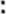               Επιχειρήσεις με τις οποίες η αιτούσα λειτουργεί ως «ενιαία επιχείρηση»Για κάθε επιχείρηση (φυσικό ή νομικό πρόσωπο) για την οποία δηλώνεται ότι η αιτούσα λειτουργεί ως ενιαία επιχείρηση, απαιτείται επιπλέον, η προσκόμιση των Πρακτικού Γενικής Συνέλευσης του φορέα της επένδυσης (εάν πρόκειται για A.E.), ή καταστατικού του φορέα της επένδυσης (εάν πρόκειται για Ο.Ε.), ή οποιουδήποτε άλλου ισοδύναμου εγγράφου (συμβάσεις, μετοχολόγιο, ισολογισμοί, δηλώσεις, ΦΕΚ Κλπ.). που να αποδεικνύει ένα ή περισσότερα από τα κατωτέρω:Την ύπαρξη μιας νομικής προσωπικότητος.Την ύπαρξη μόνιμης και ενιαίας οικονομικής διαχείρισης και στρατηγικής.Την υιοθέτηση της δομής μιας εταιρείας εισηγμένης σε δύο χρηματιστήρια.Την εσωτερική αντιστάθμιση κερδών και ζημιών ή τη διανομή των εσόδων μεταξύ των διαφόρων επιχειρήσεων του ομίλου.Την από κοινού ευθύνη των επιχειρήσεων ή την κατανομή των εξωτερικών κινδύνων μεταξύ τους.Τις αμοιβαίες συμμετοχές στο κεφάλαιο μεταξύ των επιχειρήσεων που αποτελούν την ενιαία επιχείρηση .Τη σχέση της αιτούσας με άλλες επιχειρήσεις οι οποίες χαρακτηρίζονται ως συνδεδεμένες με αυτήν,Το ύψος των ενισχύσεων που η αιτούσα, καθώς και οι επιχειρήσεις που λειτουργούν μαζί με αυτήν ως ενιαία επιχείρηση (στην έννοια περιλαμβάνονται οι συνδεδεμένες με την αιτούσα επιχειρήσεις), έχουν αποκτήσει έννομο δικαίωμα λήψης της ενίσχυσης κατά τα τελευταία τρία οικονομικά έτη (τρέχον οικονομικό έτος και τα δύο προηγούμενα Οικονομικά έτη) από την ημερομηνία υποβολής της αίτησης στο πλαίσιο της Πράξης, βάσει καθεστώτος de minimis.Στη δήλωση θα αναφέρονται τα στοιχεία για τις ενισχύσεις που έχουν χορηγηθεί βάσει του καθεστώτος de minimis (πρόγραμμα,  φορέας επιδότησης, χρονολογία ένταξης και ποσό). Στην περίπτωση που η επιχείρηση δεν έχει λάβει καμία ενίσχυση, θα το αναγράφει στην υπεύθυνη δήλωση.Με ατομική μου ευθύνη και γνωρίζοντας τις κυρώσεις που προβλέπονται από τις διατάξεις της παρ. 6 του άρθρου 22 του N. 1599/1986 δηλώνω ότι:Β.1.:Η επιχείρηση λειτουργεί ως ανεξάρτητη επιχείρηση ήΗ επιχείρηση λειτουργεί ως «ενιαία επιχείρηση» από κοινού με άλλες επιχειρήσεις. (Στην έννοια της «ενιαίας επιχείρησης » περιλαμβάνονται και οι συνδεδεμένες με την αιτούσα επιχειρήσεις, όπως αυτές ορίζονται στο Παράρτημα ΙΙ του παρόντος). Επίσης περιλαμβάνονται και συνεργαζόμενες, όπως αυτές ορίζονται στο Παράρτημα ΙΙ του παρόντος ή άλλες επιχειρήσεις εφόσον συντρέχουν μία ή περισσότερες προϋποθέσεις που αναφέρονται κάτω από τον Πίνακα 4 με στοιχεία ί. έως και νί. Στην περίπτωση αυτή συμπληρώνεται υποχρεωτικά o παρακάτω πίνακας για καθεμία από τις ως άνω επιχειρήσεις με τις οποίες συνδέεται η αιτούσα              Επιχειρήσεις με τις οποίες η αιτούσα λειτουργεί ως «ενιαία επιχείρηση»Για κάθε επιχείρηση (φυσικό ή νομικό πρόσωπο) για την οποία δηλώνεται ότι η αιτούσα λειτουργεί ως ενιαία επιχείρηση, απαιτείται επιπλέον, η προσκόμιση των Πρακτικού Γενικής Συνέλευσης του φορέα της επένδυσης (εάν πρόκειται για A.E.), ή καταστατικού του φορέα της επένδυσης (εάν πρόκειται για Ο.Ε.), ή οποιουδήποτε άλλου ισοδύναμου εγγράφου (συμβάσεις, μετοχολόγιο, ισολογισμοί, δηλώσεις, ΦΕΚ Κλπ.). που να αποδεικνύει ένα ή περισσότερα από τα κατωτέρω:Την ύπαρξη μιας νομικής προσωπικότητος.Την ύπαρξη μόνιμης και ενιαίας οικονομικής διαχείρισης και στρατηγικής.Την υιοθέτηση της δομής μιας εταιρείας εισηγμένης σε δύο χρηματιστήρια.Την εσωτερική αντιστάθμιση κερδών και ζημιών ή τη διανομή των εσόδων μεταξύ των διαφόρων επιχειρήσεων του ομίλου.Την από κοινού ευθύνη των επιχειρήσεων ή την κατανομή των εξωτερικών κινδύνων μεταξύ τους.Τις αμοιβαίες συμμετοχές στο κεφάλαιο μεταξύ των επιχειρήσεων που αποτελούν την ενιαία επιχείρηση .Τη σχέση της αιτούσας με άλλες επιχειρήσεις οι οποίες χαρακτηρίζονται ως συνδεδεμένες με αυτήν,Το ύψος των ενισχύσεων που η αιτούσα, καθώς και οι επιχειρήσεις που λειτουργούν μαζί με αυτήν ως ενιαία επιχείρηση (στην έννοια περιλαμβάνονται οι συνδεδεμένες με την αιτούσα επιχειρήσεις), έχουν αποκτήσει έννομο δικαίωμα λήψης της ενίσχυσης κατά τα τελευταία τρία οικονομικά έτη (τρέχον οικονομικό έτος και τα δύο προηγούμενα Οικονομικά έτη) από την ημερομηνία υποβολής της αίτησης στο πλαίσιο της Πράξης, βάσει καθεστώτος de minimis.Στη δήλωση θα αναφέρονται τα στοιχεία για τις ενισχύσεις που έχουν χορηγηθεί βάσει του καθεστώτος de minimis (πρόγραμμα,  φορέας επιδότησης, χρονολογία ένταξης και ποσό). Στην περίπτωση που η επιχείρηση δεν έχει λάβει καμία ενίσχυση, θα το αναγράφει στην υπεύθυνη δήλωση.Με ατομική μου ευθύνη και γνωρίζοντας τις κυρώσεις που προβλέπονται από τις διατάξεις της παρ. 6 του άρθρου 22 του N. 1599/1986 δηλώνω ότι:Β.1.:Η επιχείρηση λειτουργεί ως ανεξάρτητη επιχείρηση ήΗ επιχείρηση λειτουργεί ως «ενιαία επιχείρηση» από κοινού με άλλες επιχειρήσεις. (Στην έννοια της «ενιαίας επιχείρησης » περιλαμβάνονται και οι συνδεδεμένες με την αιτούσα επιχειρήσεις, όπως αυτές ορίζονται στο Παράρτημα ΙΙ του παρόντος). Επίσης περιλαμβάνονται και συνεργαζόμενες, όπως αυτές ορίζονται στο Παράρτημα ΙΙ του παρόντος ή άλλες επιχειρήσεις εφόσον συντρέχουν μία ή περισσότερες προϋποθέσεις που αναφέρονται κάτω από τον Πίνακα 4 με στοιχεία ί. έως και νί. Στην περίπτωση αυτή συμπληρώνεται υποχρεωτικά o παρακάτω πίνακας για καθεμία από τις ως άνω επιχειρήσεις με τις οποίες συνδέεται η αιτούσα              Επιχειρήσεις με τις οποίες η αιτούσα λειτουργεί ως «ενιαία επιχείρηση»Για κάθε επιχείρηση (φυσικό ή νομικό πρόσωπο) για την οποία δηλώνεται ότι η αιτούσα λειτουργεί ως ενιαία επιχείρηση, απαιτείται επιπλέον, η προσκόμιση των Πρακτικού Γενικής Συνέλευσης του φορέα της επένδυσης (εάν πρόκειται για A.E.), ή καταστατικού του φορέα της επένδυσης (εάν πρόκειται για Ο.Ε.), ή οποιουδήποτε άλλου ισοδύναμου εγγράφου (συμβάσεις, μετοχολόγιο, ισολογισμοί, δηλώσεις, ΦΕΚ Κλπ.). που να αποδεικνύει ένα ή περισσότερα από τα κατωτέρω:Την ύπαρξη μιας νομικής προσωπικότητος.Την ύπαρξη μόνιμης και ενιαίας οικονομικής διαχείρισης και στρατηγικής.Την υιοθέτηση της δομής μιας εταιρείας εισηγμένης σε δύο χρηματιστήρια.Την εσωτερική αντιστάθμιση κερδών και ζημιών ή τη διανομή των εσόδων μεταξύ των διαφόρων επιχειρήσεων του ομίλου.Την από κοινού ευθύνη των επιχειρήσεων ή την κατανομή των εξωτερικών κινδύνων μεταξύ τους.Τις αμοιβαίες συμμετοχές στο κεφάλαιο μεταξύ των επιχειρήσεων που αποτελούν την ενιαία επιχείρηση .Τη σχέση της αιτούσας με άλλες επιχειρήσεις οι οποίες χαρακτηρίζονται ως συνδεδεμένες με αυτήν,Το ύψος των ενισχύσεων που η αιτούσα, καθώς και οι επιχειρήσεις που λειτουργούν μαζί με αυτήν ως ενιαία επιχείρηση (στην έννοια περιλαμβάνονται οι συνδεδεμένες με την αιτούσα επιχειρήσεις), έχουν αποκτήσει έννομο δικαίωμα λήψης της ενίσχυσης κατά τα τελευταία τρία οικονομικά έτη (τρέχον οικονομικό έτος και τα δύο προηγούμενα Οικονομικά έτη) από την ημερομηνία υποβολής της αίτησης στο πλαίσιο της Πράξης, βάσει καθεστώτος de minimis.Στη δήλωση θα αναφέρονται τα στοιχεία για τις ενισχύσεις που έχουν χορηγηθεί βάσει του καθεστώτος de minimis (πρόγραμμα,  φορέας επιδότησης, χρονολογία ένταξης και ποσό). Στην περίπτωση που η επιχείρηση δεν έχει λάβει καμία ενίσχυση, θα το αναγράφει στην υπεύθυνη δήλωση.Με ατομική μου ευθύνη και γνωρίζοντας τις κυρώσεις που προβλέπονται από τις διατάξεις της παρ. 6 του άρθρου 22 του N. 1599/1986 δηλώνω ότι:Β.1.:Η επιχείρηση λειτουργεί ως ανεξάρτητη επιχείρηση ήΗ επιχείρηση λειτουργεί ως «ενιαία επιχείρηση» από κοινού με άλλες επιχειρήσεις. (Στην έννοια της «ενιαίας επιχείρησης » περιλαμβάνονται και οι συνδεδεμένες με την αιτούσα επιχειρήσεις, όπως αυτές ορίζονται στο Παράρτημα ΙΙ του παρόντος). Επίσης περιλαμβάνονται και συνεργαζόμενες, όπως αυτές ορίζονται στο Παράρτημα ΙΙ του παρόντος ή άλλες επιχειρήσεις εφόσον συντρέχουν μία ή περισσότερες προϋποθέσεις που αναφέρονται κάτω από τον Πίνακα 4 με στοιχεία ί. έως και νί. Στην περίπτωση αυτή συμπληρώνεται υποχρεωτικά o παρακάτω πίνακας για καθεμία από τις ως άνω επιχειρήσεις με τις οποίες συνδέεται η αιτούσα              Επιχειρήσεις με τις οποίες η αιτούσα λειτουργεί ως «ενιαία επιχείρηση»Για κάθε επιχείρηση (φυσικό ή νομικό πρόσωπο) για την οποία δηλώνεται ότι η αιτούσα λειτουργεί ως ενιαία επιχείρηση, απαιτείται επιπλέον, η προσκόμιση των Πρακτικού Γενικής Συνέλευσης του φορέα της επένδυσης (εάν πρόκειται για A.E.), ή καταστατικού του φορέα της επένδυσης (εάν πρόκειται για Ο.Ε.), ή οποιουδήποτε άλλου ισοδύναμου εγγράφου (συμβάσεις, μετοχολόγιο, ισολογισμοί, δηλώσεις, ΦΕΚ Κλπ.). που να αποδεικνύει ένα ή περισσότερα από τα κατωτέρω:Την ύπαρξη μιας νομικής προσωπικότητος.Την ύπαρξη μόνιμης και ενιαίας οικονομικής διαχείρισης και στρατηγικής.Την υιοθέτηση της δομής μιας εταιρείας εισηγμένης σε δύο χρηματιστήρια.Την εσωτερική αντιστάθμιση κερδών και ζημιών ή τη διανομή των εσόδων μεταξύ των διαφόρων επιχειρήσεων του ομίλου.Την από κοινού ευθύνη των επιχειρήσεων ή την κατανομή των εξωτερικών κινδύνων μεταξύ τους.Τις αμοιβαίες συμμετοχές στο κεφάλαιο μεταξύ των επιχειρήσεων που αποτελούν την ενιαία επιχείρηση .Τη σχέση της αιτούσας με άλλες επιχειρήσεις οι οποίες χαρακτηρίζονται ως συνδεδεμένες με αυτήν,Το ύψος των ενισχύσεων που η αιτούσα, καθώς και οι επιχειρήσεις που λειτουργούν μαζί με αυτήν ως ενιαία επιχείρηση (στην έννοια περιλαμβάνονται οι συνδεδεμένες με την αιτούσα επιχειρήσεις), έχουν αποκτήσει έννομο δικαίωμα λήψης της ενίσχυσης κατά τα τελευταία τρία οικονομικά έτη (τρέχον οικονομικό έτος και τα δύο προηγούμενα Οικονομικά έτη) από την ημερομηνία υποβολής της αίτησης στο πλαίσιο της Πράξης, βάσει καθεστώτος de minimis.Στη δήλωση θα αναφέρονται τα στοιχεία για τις ενισχύσεις που έχουν χορηγηθεί βάσει του καθεστώτος de minimis (πρόγραμμα,  φορέας επιδότησης, χρονολογία ένταξης και ποσό). Στην περίπτωση που η επιχείρηση δεν έχει λάβει καμία ενίσχυση, θα το αναγράφει στην υπεύθυνη δήλωση.Με ατομική μου ευθύνη και γνωρίζοντας τις κυρώσεις που προβλέπονται από τις διατάξεις της παρ. 6 του άρθρου 22 του N. 1599/1986 δηλώνω ότι:Β.1.:Η επιχείρηση λειτουργεί ως ανεξάρτητη επιχείρηση ήΗ επιχείρηση λειτουργεί ως «ενιαία επιχείρηση» από κοινού με άλλες επιχειρήσεις. (Στην έννοια της «ενιαίας επιχείρησης » περιλαμβάνονται και οι συνδεδεμένες με την αιτούσα επιχειρήσεις, όπως αυτές ορίζονται στο Παράρτημα ΙΙ του παρόντος). Επίσης περιλαμβάνονται και συνεργαζόμενες, όπως αυτές ορίζονται στο Παράρτημα ΙΙ του παρόντος ή άλλες επιχειρήσεις εφόσον συντρέχουν μία ή περισσότερες προϋποθέσεις που αναφέρονται κάτω από τον Πίνακα 4 με στοιχεία ί. έως και νί. Στην περίπτωση αυτή συμπληρώνεται υποχρεωτικά o παρακάτω πίνακας για καθεμία από τις ως άνω επιχειρήσεις με τις οποίες συνδέεται η αιτούσα              Επιχειρήσεις με τις οποίες η αιτούσα λειτουργεί ως «ενιαία επιχείρηση»Για κάθε επιχείρηση (φυσικό ή νομικό πρόσωπο) για την οποία δηλώνεται ότι η αιτούσα λειτουργεί ως ενιαία επιχείρηση, απαιτείται επιπλέον, η προσκόμιση των Πρακτικού Γενικής Συνέλευσης του φορέα της επένδυσης (εάν πρόκειται για A.E.), ή καταστατικού του φορέα της επένδυσης (εάν πρόκειται για Ο.Ε.), ή οποιουδήποτε άλλου ισοδύναμου εγγράφου (συμβάσεις, μετοχολόγιο, ισολογισμοί, δηλώσεις, ΦΕΚ Κλπ.). που να αποδεικνύει ένα ή περισσότερα από τα κατωτέρω:Την ύπαρξη μιας νομικής προσωπικότητος.Την ύπαρξη μόνιμης και ενιαίας οικονομικής διαχείρισης και στρατηγικής.Την υιοθέτηση της δομής μιας εταιρείας εισηγμένης σε δύο χρηματιστήρια.Την εσωτερική αντιστάθμιση κερδών και ζημιών ή τη διανομή των εσόδων μεταξύ των διαφόρων επιχειρήσεων του ομίλου.Την από κοινού ευθύνη των επιχειρήσεων ή την κατανομή των εξωτερικών κινδύνων μεταξύ τους.Τις αμοιβαίες συμμετοχές στο κεφάλαιο μεταξύ των επιχειρήσεων που αποτελούν την ενιαία επιχείρηση .Τη σχέση της αιτούσας με άλλες επιχειρήσεις οι οποίες χαρακτηρίζονται ως συνδεδεμένες με αυτήν,Το ύψος των ενισχύσεων που η αιτούσα, καθώς και οι επιχειρήσεις που λειτουργούν μαζί με αυτήν ως ενιαία επιχείρηση (στην έννοια περιλαμβάνονται οι συνδεδεμένες με την αιτούσα επιχειρήσεις), έχουν αποκτήσει έννομο δικαίωμα λήψης της ενίσχυσης κατά τα τελευταία τρία οικονομικά έτη (τρέχον οικονομικό έτος και τα δύο προηγούμενα Οικονομικά έτη) από την ημερομηνία υποβολής της αίτησης στο πλαίσιο της Πράξης, βάσει καθεστώτος de minimis.Στη δήλωση θα αναφέρονται τα στοιχεία για τις ενισχύσεις που έχουν χορηγηθεί βάσει του καθεστώτος de minimis (πρόγραμμα,  φορέας επιδότησης, χρονολογία ένταξης και ποσό). Στην περίπτωση που η επιχείρηση δεν έχει λάβει καμία ενίσχυση, θα το αναγράφει στην υπεύθυνη δήλωση.Με ατομική μου ευθύνη και γνωρίζοντας τις κυρώσεις που προβλέπονται από τις διατάξεις της παρ. 6 του άρθρου 22 του N. 1599/1986 δηλώνω ότι:Β.1.:Η επιχείρηση λειτουργεί ως ανεξάρτητη επιχείρηση ήΗ επιχείρηση λειτουργεί ως «ενιαία επιχείρηση» από κοινού με άλλες επιχειρήσεις. (Στην έννοια της «ενιαίας επιχείρησης » περιλαμβάνονται και οι συνδεδεμένες με την αιτούσα επιχειρήσεις, όπως αυτές ορίζονται στο Παράρτημα ΙΙ του παρόντος). Επίσης περιλαμβάνονται και συνεργαζόμενες, όπως αυτές ορίζονται στο Παράρτημα ΙΙ του παρόντος ή άλλες επιχειρήσεις εφόσον συντρέχουν μία ή περισσότερες προϋποθέσεις που αναφέρονται κάτω από τον Πίνακα 4 με στοιχεία ί. έως και νί. Στην περίπτωση αυτή συμπληρώνεται υποχρεωτικά o παρακάτω πίνακας για καθεμία από τις ως άνω επιχειρήσεις με τις οποίες συνδέεται η αιτούσα              Επιχειρήσεις με τις οποίες η αιτούσα λειτουργεί ως «ενιαία επιχείρηση»Για κάθε επιχείρηση (φυσικό ή νομικό πρόσωπο) για την οποία δηλώνεται ότι η αιτούσα λειτουργεί ως ενιαία επιχείρηση, απαιτείται επιπλέον, η προσκόμιση των Πρακτικού Γενικής Συνέλευσης του φορέα της επένδυσης (εάν πρόκειται για A.E.), ή καταστατικού του φορέα της επένδυσης (εάν πρόκειται για Ο.Ε.), ή οποιουδήποτε άλλου ισοδύναμου εγγράφου (συμβάσεις, μετοχολόγιο, ισολογισμοί, δηλώσεις, ΦΕΚ Κλπ.). που να αποδεικνύει ένα ή περισσότερα από τα κατωτέρω:Την ύπαρξη μιας νομικής προσωπικότητος.Την ύπαρξη μόνιμης και ενιαίας οικονομικής διαχείρισης και στρατηγικής.Την υιοθέτηση της δομής μιας εταιρείας εισηγμένης σε δύο χρηματιστήρια.Την εσωτερική αντιστάθμιση κερδών και ζημιών ή τη διανομή των εσόδων μεταξύ των διαφόρων επιχειρήσεων του ομίλου.Την από κοινού ευθύνη των επιχειρήσεων ή την κατανομή των εξωτερικών κινδύνων μεταξύ τους.Τις αμοιβαίες συμμετοχές στο κεφάλαιο μεταξύ των επιχειρήσεων που αποτελούν την ενιαία επιχείρηση .Τη σχέση της αιτούσας με άλλες επιχειρήσεις οι οποίες χαρακτηρίζονται ως συνδεδεμένες με αυτήν,Το ύψος των ενισχύσεων που η αιτούσα, καθώς και οι επιχειρήσεις που λειτουργούν μαζί με αυτήν ως ενιαία επιχείρηση (στην έννοια περιλαμβάνονται οι συνδεδεμένες με την αιτούσα επιχειρήσεις), έχουν αποκτήσει έννομο δικαίωμα λήψης της ενίσχυσης κατά τα τελευταία τρία οικονομικά έτη (τρέχον οικονομικό έτος και τα δύο προηγούμενα Οικονομικά έτη) από την ημερομηνία υποβολής της αίτησης στο πλαίσιο της Πράξης, βάσει καθεστώτος de minimis.Στη δήλωση θα αναφέρονται τα στοιχεία για τις ενισχύσεις που έχουν χορηγηθεί βάσει του καθεστώτος de minimis (πρόγραμμα,  φορέας επιδότησης, χρονολογία ένταξης και ποσό). Στην περίπτωση που η επιχείρηση δεν έχει λάβει καμία ενίσχυση, θα το αναγράφει στην υπεύθυνη δήλωση.Με ατομική μου ευθύνη και γνωρίζοντας τις κυρώσεις που προβλέπονται από τις διατάξεις της παρ. 6 του άρθρου 22 του N. 1599/1986 δηλώνω ότι:Β.1.:Η επιχείρηση λειτουργεί ως ανεξάρτητη επιχείρηση ήΗ επιχείρηση λειτουργεί ως «ενιαία επιχείρηση» από κοινού με άλλες επιχειρήσεις. (Στην έννοια της «ενιαίας επιχείρησης » περιλαμβάνονται και οι συνδεδεμένες με την αιτούσα επιχειρήσεις, όπως αυτές ορίζονται στο Παράρτημα ΙΙ του παρόντος). Επίσης περιλαμβάνονται και συνεργαζόμενες, όπως αυτές ορίζονται στο Παράρτημα ΙΙ του παρόντος ή άλλες επιχειρήσεις εφόσον συντρέχουν μία ή περισσότερες προϋποθέσεις που αναφέρονται κάτω από τον Πίνακα 4 με στοιχεία ί. έως και νί. Στην περίπτωση αυτή συμπληρώνεται υποχρεωτικά o παρακάτω πίνακας για καθεμία από τις ως άνω επιχειρήσεις με τις οποίες συνδέεται η αιτούσα              Επιχειρήσεις με τις οποίες η αιτούσα λειτουργεί ως «ενιαία επιχείρηση»Για κάθε επιχείρηση (φυσικό ή νομικό πρόσωπο) για την οποία δηλώνεται ότι η αιτούσα λειτουργεί ως ενιαία επιχείρηση, απαιτείται επιπλέον, η προσκόμιση των Πρακτικού Γενικής Συνέλευσης του φορέα της επένδυσης (εάν πρόκειται για A.E.), ή καταστατικού του φορέα της επένδυσης (εάν πρόκειται για Ο.Ε.), ή οποιουδήποτε άλλου ισοδύναμου εγγράφου (συμβάσεις, μετοχολόγιο, ισολογισμοί, δηλώσεις, ΦΕΚ Κλπ.). που να αποδεικνύει ένα ή περισσότερα από τα κατωτέρω:Την ύπαρξη μιας νομικής προσωπικότητος.Την ύπαρξη μόνιμης και ενιαίας οικονομικής διαχείρισης και στρατηγικής.Την υιοθέτηση της δομής μιας εταιρείας εισηγμένης σε δύο χρηματιστήρια.Την εσωτερική αντιστάθμιση κερδών και ζημιών ή τη διανομή των εσόδων μεταξύ των διαφόρων επιχειρήσεων του ομίλου.Την από κοινού ευθύνη των επιχειρήσεων ή την κατανομή των εξωτερικών κινδύνων μεταξύ τους.Τις αμοιβαίες συμμετοχές στο κεφάλαιο μεταξύ των επιχειρήσεων που αποτελούν την ενιαία επιχείρηση .Τη σχέση της αιτούσας με άλλες επιχειρήσεις οι οποίες χαρακτηρίζονται ως συνδεδεμένες με αυτήν,Το ύψος των ενισχύσεων που η αιτούσα, καθώς και οι επιχειρήσεις που λειτουργούν μαζί με αυτήν ως ενιαία επιχείρηση (στην έννοια περιλαμβάνονται οι συνδεδεμένες με την αιτούσα επιχειρήσεις), έχουν αποκτήσει έννομο δικαίωμα λήψης της ενίσχυσης κατά τα τελευταία τρία οικονομικά έτη (τρέχον οικονομικό έτος και τα δύο προηγούμενα Οικονομικά έτη) από την ημερομηνία υποβολής της αίτησης στο πλαίσιο της Πράξης, βάσει καθεστώτος de minimis.Στη δήλωση θα αναφέρονται τα στοιχεία για τις ενισχύσεις που έχουν χορηγηθεί βάσει του καθεστώτος de minimis (πρόγραμμα,  φορέας επιδότησης, χρονολογία ένταξης και ποσό). Στην περίπτωση που η επιχείρηση δεν έχει λάβει καμία ενίσχυση, θα το αναγράφει στην υπεύθυνη δήλωση.Με ατομική μου ευθύνη και γνωρίζοντας τις κυρώσεις που προβλέπονται από τις διατάξεις της παρ. 6 του άρθρου 22 του N. 1599/1986 δηλώνω ότι:Β.1.:Η επιχείρηση λειτουργεί ως ανεξάρτητη επιχείρηση ήΗ επιχείρηση λειτουργεί ως «ενιαία επιχείρηση» από κοινού με άλλες επιχειρήσεις. (Στην έννοια της «ενιαίας επιχείρησης » περιλαμβάνονται και οι συνδεδεμένες με την αιτούσα επιχειρήσεις, όπως αυτές ορίζονται στο Παράρτημα ΙΙ του παρόντος). Επίσης περιλαμβάνονται και συνεργαζόμενες, όπως αυτές ορίζονται στο Παράρτημα ΙΙ του παρόντος ή άλλες επιχειρήσεις εφόσον συντρέχουν μία ή περισσότερες προϋποθέσεις που αναφέρονται κάτω από τον Πίνακα 4 με στοιχεία ί. έως και νί. Στην περίπτωση αυτή συμπληρώνεται υποχρεωτικά o παρακάτω πίνακας για καθεμία από τις ως άνω επιχειρήσεις με τις οποίες συνδέεται η αιτούσα              Επιχειρήσεις με τις οποίες η αιτούσα λειτουργεί ως «ενιαία επιχείρηση»Για κάθε επιχείρηση (φυσικό ή νομικό πρόσωπο) για την οποία δηλώνεται ότι η αιτούσα λειτουργεί ως ενιαία επιχείρηση, απαιτείται επιπλέον, η προσκόμιση των Πρακτικού Γενικής Συνέλευσης του φορέα της επένδυσης (εάν πρόκειται για A.E.), ή καταστατικού του φορέα της επένδυσης (εάν πρόκειται για Ο.Ε.), ή οποιουδήποτε άλλου ισοδύναμου εγγράφου (συμβάσεις, μετοχολόγιο, ισολογισμοί, δηλώσεις, ΦΕΚ Κλπ.). που να αποδεικνύει ένα ή περισσότερα από τα κατωτέρω:Την ύπαρξη μιας νομικής προσωπικότητος.Την ύπαρξη μόνιμης και ενιαίας οικονομικής διαχείρισης και στρατηγικής.Την υιοθέτηση της δομής μιας εταιρείας εισηγμένης σε δύο χρηματιστήρια.Την εσωτερική αντιστάθμιση κερδών και ζημιών ή τη διανομή των εσόδων μεταξύ των διαφόρων επιχειρήσεων του ομίλου.Την από κοινού ευθύνη των επιχειρήσεων ή την κατανομή των εξωτερικών κινδύνων μεταξύ τους.Τις αμοιβαίες συμμετοχές στο κεφάλαιο μεταξύ των επιχειρήσεων που αποτελούν την ενιαία επιχείρηση .Τη σχέση της αιτούσας με άλλες επιχειρήσεις οι οποίες χαρακτηρίζονται ως συνδεδεμένες με αυτήν,Το ύψος των ενισχύσεων που η αιτούσα, καθώς και οι επιχειρήσεις που λειτουργούν μαζί με αυτήν ως ενιαία επιχείρηση (στην έννοια περιλαμβάνονται οι συνδεδεμένες με την αιτούσα επιχειρήσεις), έχουν αποκτήσει έννομο δικαίωμα λήψης της ενίσχυσης κατά τα τελευταία τρία οικονομικά έτη (τρέχον οικονομικό έτος και τα δύο προηγούμενα Οικονομικά έτη) από την ημερομηνία υποβολής της αίτησης στο πλαίσιο της Πράξης, βάσει καθεστώτος de minimis.Στη δήλωση θα αναφέρονται τα στοιχεία για τις ενισχύσεις που έχουν χορηγηθεί βάσει του καθεστώτος de minimis (πρόγραμμα,  φορέας επιδότησης, χρονολογία ένταξης και ποσό). Στην περίπτωση που η επιχείρηση δεν έχει λάβει καμία ενίσχυση, θα το αναγράφει στην υπεύθυνη δήλωση.Με ατομική μου ευθύνη και γνωρίζοντας τις κυρώσεις που προβλέπονται από τις διατάξεις της παρ. 6 του άρθρου 22 του N. 1599/1986 δηλώνω ότι:Β.1.:Η επιχείρηση λειτουργεί ως ανεξάρτητη επιχείρηση ήΗ επιχείρηση λειτουργεί ως «ενιαία επιχείρηση» από κοινού με άλλες επιχειρήσεις. (Στην έννοια της «ενιαίας επιχείρησης » περιλαμβάνονται και οι συνδεδεμένες με την αιτούσα επιχειρήσεις, όπως αυτές ορίζονται στο Παράρτημα ΙΙ του παρόντος). Επίσης περιλαμβάνονται και συνεργαζόμενες, όπως αυτές ορίζονται στο Παράρτημα ΙΙ του παρόντος ή άλλες επιχειρήσεις εφόσον συντρέχουν μία ή περισσότερες προϋποθέσεις που αναφέρονται κάτω από τον Πίνακα 4 με στοιχεία ί. έως και νί. Στην περίπτωση αυτή συμπληρώνεται υποχρεωτικά o παρακάτω πίνακας για καθεμία από τις ως άνω επιχειρήσεις με τις οποίες συνδέεται η αιτούσα              Επιχειρήσεις με τις οποίες η αιτούσα λειτουργεί ως «ενιαία επιχείρηση»Για κάθε επιχείρηση (φυσικό ή νομικό πρόσωπο) για την οποία δηλώνεται ότι η αιτούσα λειτουργεί ως ενιαία επιχείρηση, απαιτείται επιπλέον, η προσκόμιση των Πρακτικού Γενικής Συνέλευσης του φορέα της επένδυσης (εάν πρόκειται για A.E.), ή καταστατικού του φορέα της επένδυσης (εάν πρόκειται για Ο.Ε.), ή οποιουδήποτε άλλου ισοδύναμου εγγράφου (συμβάσεις, μετοχολόγιο, ισολογισμοί, δηλώσεις, ΦΕΚ Κλπ.). που να αποδεικνύει ένα ή περισσότερα από τα κατωτέρω:Την ύπαρξη μιας νομικής προσωπικότητος.Την ύπαρξη μόνιμης και ενιαίας οικονομικής διαχείρισης και στρατηγικής.Την υιοθέτηση της δομής μιας εταιρείας εισηγμένης σε δύο χρηματιστήρια.Την εσωτερική αντιστάθμιση κερδών και ζημιών ή τη διανομή των εσόδων μεταξύ των διαφόρων επιχειρήσεων του ομίλου.Την από κοινού ευθύνη των επιχειρήσεων ή την κατανομή των εξωτερικών κινδύνων μεταξύ τους.Τις αμοιβαίες συμμετοχές στο κεφάλαιο μεταξύ των επιχειρήσεων που αποτελούν την ενιαία επιχείρηση .Τη σχέση της αιτούσας με άλλες επιχειρήσεις οι οποίες χαρακτηρίζονται ως συνδεδεμένες με αυτήν,Το ύψος των ενισχύσεων που η αιτούσα, καθώς και οι επιχειρήσεις που λειτουργούν μαζί με αυτήν ως ενιαία επιχείρηση (στην έννοια περιλαμβάνονται οι συνδεδεμένες με την αιτούσα επιχειρήσεις), έχουν αποκτήσει έννομο δικαίωμα λήψης της ενίσχυσης κατά τα τελευταία τρία οικονομικά έτη (τρέχον οικονομικό έτος και τα δύο προηγούμενα Οικονομικά έτη) από την ημερομηνία υποβολής της αίτησης στο πλαίσιο της Πράξης, βάσει καθεστώτος de minimis.Στη δήλωση θα αναφέρονται τα στοιχεία για τις ενισχύσεις που έχουν χορηγηθεί βάσει του καθεστώτος de minimis (πρόγραμμα,  φορέας επιδότησης, χρονολογία ένταξης και ποσό). Στην περίπτωση που η επιχείρηση δεν έχει λάβει καμία ενίσχυση, θα το αναγράφει στην υπεύθυνη δήλωση.Με ατομική μου ευθύνη και γνωρίζοντας τις κυρώσεις που προβλέπονται από τις διατάξεις της παρ. 6 του άρθρου 22 του N. 1599/1986 δηλώνω ότι:Β.1.:Η επιχείρηση λειτουργεί ως ανεξάρτητη επιχείρηση ήΗ επιχείρηση λειτουργεί ως «ενιαία επιχείρηση» από κοινού με άλλες επιχειρήσεις. (Στην έννοια της «ενιαίας επιχείρησης » περιλαμβάνονται και οι συνδεδεμένες με την αιτούσα επιχειρήσεις, όπως αυτές ορίζονται στο Παράρτημα ΙΙ του παρόντος). Επίσης περιλαμβάνονται και συνεργαζόμενες, όπως αυτές ορίζονται στο Παράρτημα ΙΙ του παρόντος ή άλλες επιχειρήσεις εφόσον συντρέχουν μία ή περισσότερες προϋποθέσεις που αναφέρονται κάτω από τον Πίνακα 4 με στοιχεία ί. έως και νί. Στην περίπτωση αυτή συμπληρώνεται υποχρεωτικά o παρακάτω πίνακας για καθεμία από τις ως άνω επιχειρήσεις με τις οποίες συνδέεται η αιτούσα              Επιχειρήσεις με τις οποίες η αιτούσα λειτουργεί ως «ενιαία επιχείρηση»Για κάθε επιχείρηση (φυσικό ή νομικό πρόσωπο) για την οποία δηλώνεται ότι η αιτούσα λειτουργεί ως ενιαία επιχείρηση, απαιτείται επιπλέον, η προσκόμιση των Πρακτικού Γενικής Συνέλευσης του φορέα της επένδυσης (εάν πρόκειται για A.E.), ή καταστατικού του φορέα της επένδυσης (εάν πρόκειται για Ο.Ε.), ή οποιουδήποτε άλλου ισοδύναμου εγγράφου (συμβάσεις, μετοχολόγιο, ισολογισμοί, δηλώσεις, ΦΕΚ Κλπ.). που να αποδεικνύει ένα ή περισσότερα από τα κατωτέρω:Την ύπαρξη μιας νομικής προσωπικότητος.Την ύπαρξη μόνιμης και ενιαίας οικονομικής διαχείρισης και στρατηγικής.Την υιοθέτηση της δομής μιας εταιρείας εισηγμένης σε δύο χρηματιστήρια.Την εσωτερική αντιστάθμιση κερδών και ζημιών ή τη διανομή των εσόδων μεταξύ των διαφόρων επιχειρήσεων του ομίλου.Την από κοινού ευθύνη των επιχειρήσεων ή την κατανομή των εξωτερικών κινδύνων μεταξύ τους.Τις αμοιβαίες συμμετοχές στο κεφάλαιο μεταξύ των επιχειρήσεων που αποτελούν την ενιαία επιχείρηση .Τη σχέση της αιτούσας με άλλες επιχειρήσεις οι οποίες χαρακτηρίζονται ως συνδεδεμένες με αυτήν,Το ύψος των ενισχύσεων που η αιτούσα, καθώς και οι επιχειρήσεις που λειτουργούν μαζί με αυτήν ως ενιαία επιχείρηση (στην έννοια περιλαμβάνονται οι συνδεδεμένες με την αιτούσα επιχειρήσεις), έχουν αποκτήσει έννομο δικαίωμα λήψης της ενίσχυσης κατά τα τελευταία τρία οικονομικά έτη (τρέχον οικονομικό έτος και τα δύο προηγούμενα Οικονομικά έτη) από την ημερομηνία υποβολής της αίτησης στο πλαίσιο της Πράξης, βάσει καθεστώτος de minimis.Στη δήλωση θα αναφέρονται τα στοιχεία για τις ενισχύσεις που έχουν χορηγηθεί βάσει του καθεστώτος de minimis (πρόγραμμα,  φορέας επιδότησης, χρονολογία ένταξης και ποσό). Στην περίπτωση που η επιχείρηση δεν έχει λάβει καμία ενίσχυση, θα το αναγράφει στην υπεύθυνη δήλωση.Με ατομική μου ευθύνη και γνωρίζοντας τις κυρώσεις που προβλέπονται από τις διατάξεις της παρ. 6 του άρθρου 22 του N. 1599/1986 δηλώνω ότι:Β.1.:Η επιχείρηση λειτουργεί ως ανεξάρτητη επιχείρηση ήΗ επιχείρηση λειτουργεί ως «ενιαία επιχείρηση» από κοινού με άλλες επιχειρήσεις. (Στην έννοια της «ενιαίας επιχείρησης » περιλαμβάνονται και οι συνδεδεμένες με την αιτούσα επιχειρήσεις, όπως αυτές ορίζονται στο Παράρτημα ΙΙ του παρόντος). Επίσης περιλαμβάνονται και συνεργαζόμενες, όπως αυτές ορίζονται στο Παράρτημα ΙΙ του παρόντος ή άλλες επιχειρήσεις εφόσον συντρέχουν μία ή περισσότερες προϋποθέσεις που αναφέρονται κάτω από τον Πίνακα 4 με στοιχεία ί. έως και νί. Στην περίπτωση αυτή συμπληρώνεται υποχρεωτικά o παρακάτω πίνακας για καθεμία από τις ως άνω επιχειρήσεις με τις οποίες συνδέεται η αιτούσα              Επιχειρήσεις με τις οποίες η αιτούσα λειτουργεί ως «ενιαία επιχείρηση»Για κάθε επιχείρηση (φυσικό ή νομικό πρόσωπο) για την οποία δηλώνεται ότι η αιτούσα λειτουργεί ως ενιαία επιχείρηση, απαιτείται επιπλέον, η προσκόμιση των Πρακτικού Γενικής Συνέλευσης του φορέα της επένδυσης (εάν πρόκειται για A.E.), ή καταστατικού του φορέα της επένδυσης (εάν πρόκειται για Ο.Ε.), ή οποιουδήποτε άλλου ισοδύναμου εγγράφου (συμβάσεις, μετοχολόγιο, ισολογισμοί, δηλώσεις, ΦΕΚ Κλπ.). που να αποδεικνύει ένα ή περισσότερα από τα κατωτέρω:Την ύπαρξη μιας νομικής προσωπικότητος.Την ύπαρξη μόνιμης και ενιαίας οικονομικής διαχείρισης και στρατηγικής.Την υιοθέτηση της δομής μιας εταιρείας εισηγμένης σε δύο χρηματιστήρια.Την εσωτερική αντιστάθμιση κερδών και ζημιών ή τη διανομή των εσόδων μεταξύ των διαφόρων επιχειρήσεων του ομίλου.Την από κοινού ευθύνη των επιχειρήσεων ή την κατανομή των εξωτερικών κινδύνων μεταξύ τους.Τις αμοιβαίες συμμετοχές στο κεφάλαιο μεταξύ των επιχειρήσεων που αποτελούν την ενιαία επιχείρηση .Τη σχέση της αιτούσας με άλλες επιχειρήσεις οι οποίες χαρακτηρίζονται ως συνδεδεμένες με αυτήν,Το ύψος των ενισχύσεων που η αιτούσα, καθώς και οι επιχειρήσεις που λειτουργούν μαζί με αυτήν ως ενιαία επιχείρηση (στην έννοια περιλαμβάνονται οι συνδεδεμένες με την αιτούσα επιχειρήσεις), έχουν αποκτήσει έννομο δικαίωμα λήψης της ενίσχυσης κατά τα τελευταία τρία οικονομικά έτη (τρέχον οικονομικό έτος και τα δύο προηγούμενα Οικονομικά έτη) από την ημερομηνία υποβολής της αίτησης στο πλαίσιο της Πράξης, βάσει καθεστώτος de minimis.Στη δήλωση θα αναφέρονται τα στοιχεία για τις ενισχύσεις που έχουν χορηγηθεί βάσει του καθεστώτος de minimis (πρόγραμμα,  φορέας επιδότησης, χρονολογία ένταξης και ποσό). Στην περίπτωση που η επιχείρηση δεν έχει λάβει καμία ενίσχυση, θα το αναγράφει στην υπεύθυνη δήλωση.Με ατομική μου ευθύνη και γνωρίζοντας τις κυρώσεις που προβλέπονται από τις διατάξεις της παρ. 6 του άρθρου 22 του N. 1599/1986 δηλώνω ότι:Β.1.:Η επιχείρηση λειτουργεί ως ανεξάρτητη επιχείρηση ήΗ επιχείρηση λειτουργεί ως «ενιαία επιχείρηση» από κοινού με άλλες επιχειρήσεις. (Στην έννοια της «ενιαίας επιχείρησης » περιλαμβάνονται και οι συνδεδεμένες με την αιτούσα επιχειρήσεις, όπως αυτές ορίζονται στο Παράρτημα ΙΙ του παρόντος). Επίσης περιλαμβάνονται και συνεργαζόμενες, όπως αυτές ορίζονται στο Παράρτημα ΙΙ του παρόντος ή άλλες επιχειρήσεις εφόσον συντρέχουν μία ή περισσότερες προϋποθέσεις που αναφέρονται κάτω από τον Πίνακα 4 με στοιχεία ί. έως και νί. Στην περίπτωση αυτή συμπληρώνεται υποχρεωτικά o παρακάτω πίνακας για καθεμία από τις ως άνω επιχειρήσεις με τις οποίες συνδέεται η αιτούσα              Επιχειρήσεις με τις οποίες η αιτούσα λειτουργεί ως «ενιαία επιχείρηση»Για κάθε επιχείρηση (φυσικό ή νομικό πρόσωπο) για την οποία δηλώνεται ότι η αιτούσα λειτουργεί ως ενιαία επιχείρηση, απαιτείται επιπλέον, η προσκόμιση των Πρακτικού Γενικής Συνέλευσης του φορέα της επένδυσης (εάν πρόκειται για A.E.), ή καταστατικού του φορέα της επένδυσης (εάν πρόκειται για Ο.Ε.), ή οποιουδήποτε άλλου ισοδύναμου εγγράφου (συμβάσεις, μετοχολόγιο, ισολογισμοί, δηλώσεις, ΦΕΚ Κλπ.). που να αποδεικνύει ένα ή περισσότερα από τα κατωτέρω:Την ύπαρξη μιας νομικής προσωπικότητος.Την ύπαρξη μόνιμης και ενιαίας οικονομικής διαχείρισης και στρατηγικής.Την υιοθέτηση της δομής μιας εταιρείας εισηγμένης σε δύο χρηματιστήρια.Την εσωτερική αντιστάθμιση κερδών και ζημιών ή τη διανομή των εσόδων μεταξύ των διαφόρων επιχειρήσεων του ομίλου.Την από κοινού ευθύνη των επιχειρήσεων ή την κατανομή των εξωτερικών κινδύνων μεταξύ τους.Τις αμοιβαίες συμμετοχές στο κεφάλαιο μεταξύ των επιχειρήσεων που αποτελούν την ενιαία επιχείρηση .Τη σχέση της αιτούσας με άλλες επιχειρήσεις οι οποίες χαρακτηρίζονται ως συνδεδεμένες με αυτήν,Το ύψος των ενισχύσεων που η αιτούσα, καθώς και οι επιχειρήσεις που λειτουργούν μαζί με αυτήν ως ενιαία επιχείρηση (στην έννοια περιλαμβάνονται οι συνδεδεμένες με την αιτούσα επιχειρήσεις), έχουν αποκτήσει έννομο δικαίωμα λήψης της ενίσχυσης κατά τα τελευταία τρία οικονομικά έτη (τρέχον οικονομικό έτος και τα δύο προηγούμενα Οικονομικά έτη) από την ημερομηνία υποβολής της αίτησης στο πλαίσιο της Πράξης, βάσει καθεστώτος de minimis.Στη δήλωση θα αναφέρονται τα στοιχεία για τις ενισχύσεις που έχουν χορηγηθεί βάσει του καθεστώτος de minimis (πρόγραμμα,  φορέας επιδότησης, χρονολογία ένταξης και ποσό). Στην περίπτωση που η επιχείρηση δεν έχει λάβει καμία ενίσχυση, θα το αναγράφει στην υπεύθυνη δήλωση.